                   Всероссийские педагогические конкурс. Раздел: « Педагогические секреты» Автор: заместитель  директора по  УВР  ЧОУ  РО «НЕРПЦ(МП)» «Православная  гимназия имени  Серафима  Саровского г. Дзержинска»   Нижегородской  области. «Рациональное использование  времени »  (на  примере  работы с  родителями на   подготовительных курсах ») В  Православной  гимназии,   имени  Серафима  Саровского  г.  Дзержинска ,  где  я работаю  заместителем  директора  по  УВР, функционируют  курсы  для дошкольников « Я -  будущий  ученик» с  октября    по  апрель  месяц  каждого года.  Когда  дети отправляются   на  занятия,  то многие  родители (законные  представители)  остаются ожидать детей  в холле.   Проблема взаимодействия  с семьёй всегда является актуальной. Актуальной, потому что  участие родителей в жизни своих детей помогает им увидеть многое, потому что все родители разные, к ним, как и к детям нужен особый подход. Поставили  задачу: - организовать  время  родителей так, чтобы они  с пользой его  провели; применить формы и  методы работы, которые помогут родителям включиться в образовательный процесс, лучше узнать своего ребенка, установить доверительные отношения ,  поделиться друг с другом опытом семейного воспитания, обсудить актуальные проблемы и найти пути их решения;- сохранить  или возвратить  веру в  Бога.Решили  использовать  традиционные  и  нетрадиционные  формы  работы (в   период  времеи,  когда  родители  ожидают  детей). Работу  начали  с  экскурсии  по  образовательному  учреждению  и анкетированию.1.Анкетирование и общение с родителями.  Эта  форма  работы  позволила   выделить  группы родителей: - родители - лидеры: идут на любой контакт, с удовольствием участвуют в воспитательном;-родителя - исполнители: они принимают участие при условии значимой мотивации, выслушав, задавая вопросы;- родители наблюдатели (к счастью таких мало) принимают участие только тогда, когда это очень необходимо. Узнали,  что  есть  недавно воцерковившиеся, которые испытывают дефицит общения с единомышленниками по вере. Такие родители, как правило, готовы много спрашивать и слушать.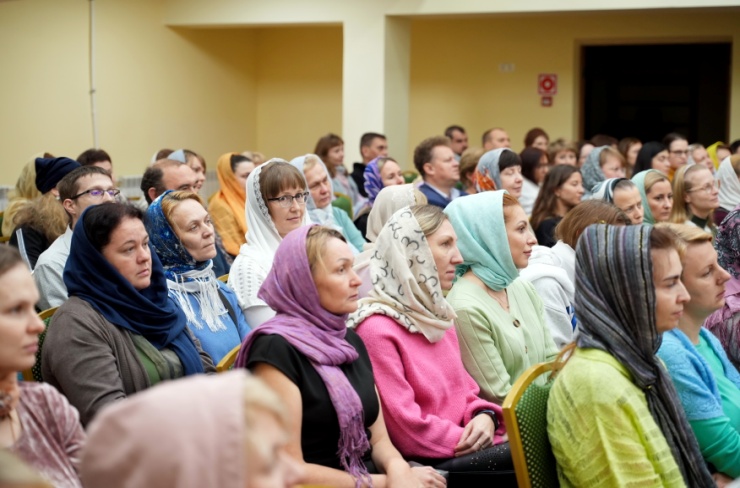 2. «Почтовый ящик"Цель эой  формы  работы – выявление интересов, потребностей, запросов родителей, уровня их педагогической грамотности.Обсудили  с коллегами,  составили расписание занятий,  чередование форм и  методов.3.Цикл  встреч   и бесед   с  духовником  гимназии.Православные родительские встречи изначально задумывались нами как особое место, где можно было бы проговорить те самые возникающие трудности и радости в воспитании и воцерковлении детей. Вместе с тем для нас было важно создать сообщество единомышленников, познакомить, сблизить родителей. В целом, создать особое пространство для общения.(Примеры  бесед: «Как сохранить или возвратить  веру в Бога»,  «О детской молитве и посте…»«Современный ребенок в храме» «Любовь и взаимоуважение в семье», « Похвала и поощрение: за что?» «Наказания: правила для родителей» и т д)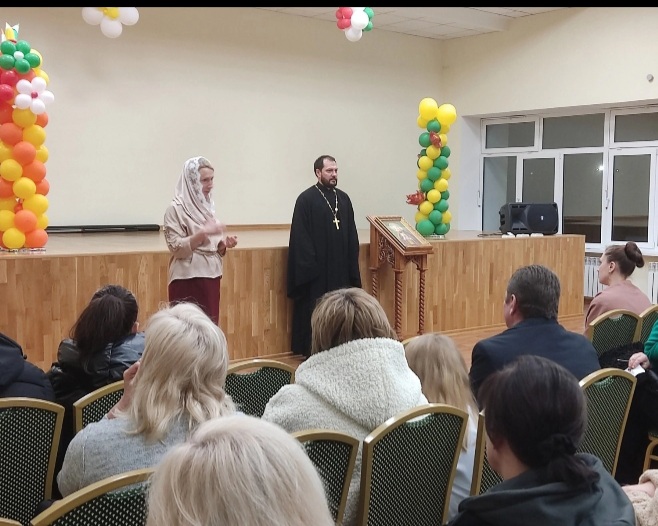 4.Занятия  в  сенсорной  комнате  с  педагогом-  психологом.Родителям (законным  представителям)   предоставляется  возможность узнать  что   дети  получают на  занятиях  в сенсорной   комнате,  самим ощутить,  что  в ходе работы  мозг  активизируется через стимуляцию базовых чувств: зрения, слуха, обоняния, осязания и вестибулярных рецепторов. В условиях Сенсорной комнаты становится возможным наиболее быстрое установление контакта с присутствующими, стимулируется становление мотивации.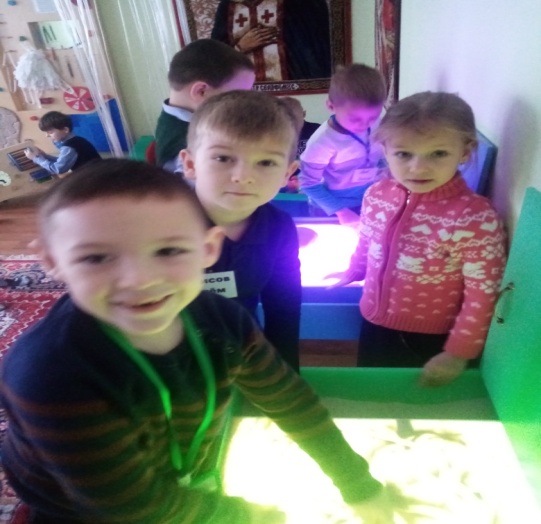 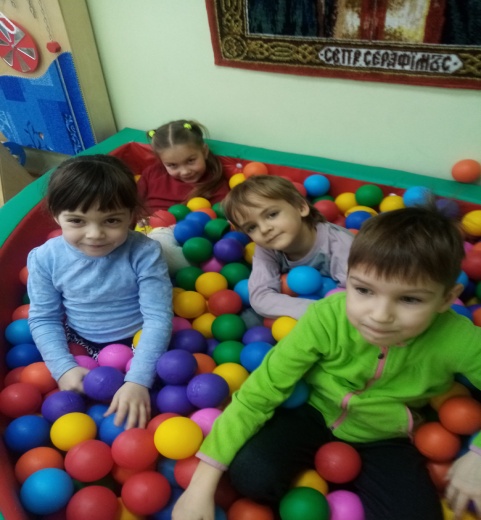 5. Открытые  занятия.Они дают родителям возможность увидеть стиль общения педагогов с детьми, самим «включиться» в общение и деятельность детей и педагогов.  В  апреле  месяце все  родители  пишут  отзывы в  Дневник « Ваши  отзывы  и  пожелания»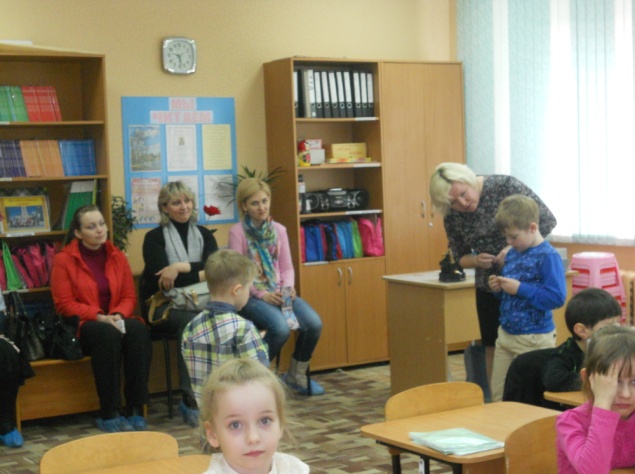 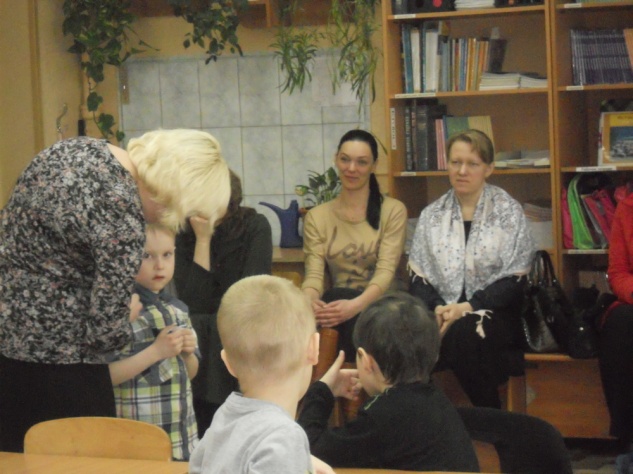 Используя все выше  сказанное в  работе с  родителями   в  период ожидания  своих детей   с  занятий, можно  сделать  вывод, что наши  родители от наблюдателей стали участникам и созидателями, научились выражать восхищение результатами  деятельности  своих детей ,  охотно  посещали беседы  с  духовником , установилось неформальное общение,  многие  чаще  стали  посещать  храм.P.S. Хотелось бы  сказать  об одном важном моменте в системе работы с родителями. Каждый человек, сделав какую-нибудь работу, нуждается в оценке своего труда. В этом нуждаются и родители. «Похвала полезна хотя бы потому, что укрепляет нас в доброжелательных измерениях», – писал Ф. Ларошфуко. Я думаю, что это актуально всегда и везде.  Активным слушателям и  участникам вручили  благодарности.